Townley School and Pre-SchoolCrown Rd, Christchurch, Wisbech, Cambs PE14 9NA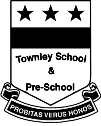 Email: office@townley.cambs.sch.uk 		Tel: 01354 638229www.townley.cambs.sch.uk  Headteacher: Mrs Maria-Anne Higgins30th March 2023Dear Parents/Carers of Y4 & 5 children, We are able to offer next year’s Year 5 & 6 children the fantastic opportunity to experience a residential visit to Burwell House in February 2024. We have provisionally booked places to visit between 14th to 16th February 2024. It will only be our school staying in the house this time. The 3 days (2 nights) visit is very reasonably priced and depending on total combined group numbers will be £179 per child. We would like all children to go if possible as this will be such a valuable social, emotional as well as educational experience for all children. We will set up a monthly payment plan, for those who wish to use it and more information about this will be circulated shortly.The Burwell house website can be viewed here: https://www.burwellhouse.com/schools/  I have attached a PDF of their schools brochure, which outlines all their facilities and courses. The courses are yet to be finalised, however the TV studio is a firm favourite for everyone and we would aim for all children to experience this along with team building activities. Please return the form below, with a non-refundable deposit, to secure a place for your child/children by Monday 17th April  2023. Payments can be made by Bank Transfer, cheque (made payable to Townley School), or Cash (in a clearly addressed envelope with your child’s name, “Burwell Deposit”, the amount enclosed and the date).For those of you who wish to make payment(s) via Bank Transfer our bank details are:Nat West Bank (Cambridge Branch)Sort Code 52-10-46Account No 25739174Account Name: Cambridgeshire County Council Townley. (Please use “(child's surname)-Burwell” as your reference.If you have any questions or concerns, please contact us. Yours faithfully, Maria HigginsHeadteacherBurwell House 2024I would like my Child …………………………………………………………………….………….………….. (pupil’s name) to participate in the school residential visit to Burwell House on the 14th, 15th and 16th February 2024.A non-refundable deposit of £25.00 will be paid to the school by 17th April 2023, with full payment received by 31st January 2024.Signed  ……………………………………………………… (Parent/Carer with Parental Responsibility)Parent/Carer Name ……………………………………………………………………………………….Date……………………………………………………………………………